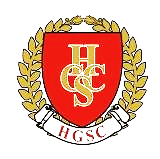 Name of candidate__________________Sign. of Candidate_________________Sign. of Invigilator_________________MATHEMATICS (HSSC-I) SECTION –A (Marks: 20) Time Allowed: 25 Min 
 Note: Section – A is compulsory. All parts of this section are to be answered on this page and handed over to the Centre     Superintendent. Deleting/overwriting is not allowed. Do not use lead pencil.Q.1 Fill the relevant bubble for each part. Each part carries one mark.   HCCS EDUCATIONAL SYSTEM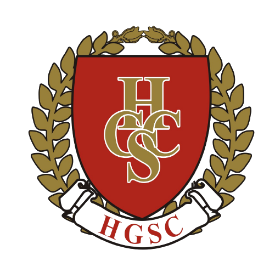  MATHEMATICS HSSC I  (PRE BOARD EXAM, 2024)(SUBJECTIVE)SECTION – B (48 Marks)Q.2	Attempt all parts. All parts carry equal marks. 		            	      (12 x 4 = 48)SECTION – C (32 Marks)NOTE:	 Attempt all questions. All questions carry equal marks.	(4 x 8=32)	       1. Solve the system of following linear equations.x1 +3x2 +2x3 = 34x1 +5x2 -3x3 = -33x1 -2x2 +7x3 = 4 
By reducing its augmented matrix to reduce Echelon form.OR          Prove that sine law 2. Prove that Cos 20o Cos40o Cos60o Cos80o = ORIf 5,7and 9 are added to three consecutive terms of an A.P the resulting numbers are in G.P .find the numbers if there sum is 45.3. If 2y = ……. Then prove that 4y2 + 4y – 1=0ORFind the nth term and the sum to n terms of each of following series;                   3+5+11+29+83+245+…….4. If  and   then find a unit vector perpendicular to both  and . Also find sine of the angle between the vectors and  .	ORMaximize subject to the constraints Questions                   ABCDABCD1.Simplify: 1+ i– i –1– i– i +1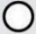 2.Re =?3.If A =  and |A|3 = 125, then =?304.10202440045.If A is a square matrix of order 3 then …..(K ≠0)K3K3A3KA3(3K)A6.If an – an - 1 = n + 2 and a1 = 2 then  a4=71317-117.The  7th term of the sequence is 2, 6, 11,17  .... . is …..306941None8.if  and  are in A . P, then b =……….9.No. of ways can 7 people be seated at a round table if they can sit anywhere?72082062092010.How many words can be formed out of the letters of the Word “PHYSICS”?120024001390252011.2n – 12n2n+12n-112.For what values of ‘x’ the expansion (8 – 2x)–1 is valid?|x|≤ 1|x|<1|x|< 4|x|≤ 413.The sum of first three terms of series :25157714.If an=5n+1 then sum of n-terms of the series is:(7+3n)(7+4n)(7+5n)15.16.Area of the equilateral     triangle with side x is17.For what value of the vectors 2i – j + 2k and 3i + 2j   are perpendicular.326418.Range of  y = Sec – 1x  is  19.The solution set of trigonometric equation 1+cos=0 is{2nNone ofthese20.Time allowed: 2:35 Hours	Total Marks Section B and C: 80Note:	The Questions of sections B and C are to be answered on the separately provided answer 	book. Use supplementary answer sheet i.e. sheet – B if required. Write your answers neatly and 	legibly.  1- Solve the following simultaneous linear equations with complex coefficient.  3x-(2+i)y=i+7  ;(2i-1)x+(3i-2)y=2i+1ORFind an equation of a parabola of the form ax2 +bx +c=y which crosses x-axis  at (-7,0) and (10,0) and a point (4,11) lies on it.2. Use row operation find the  inverse of the matrix	ORFind the value of ‘n’ when 2nC3: nC2=36:3.3. A dice is thrown twice .what is the probability that the sum of the number of dots shown is 3 or 11ORShow that sin-1(-x)= - sin-1x4. If     y=3+……and if 0<x<, then show that ORA card is drawn from a deck of 52 playing cards .what is the probability that it is a diamond card or an ace?5. Use the principle of Mathematical induction to show that 12+32+52+…….+(2n-1)2= for every positive integer .ORDetermine the middle term in the expansion of 6. Solve the following equation sin2x=cosxORFind x so that x+7 ,x-3,x-8 form a three term geometric sequence in the given order .Also give the sequence.7. Find four numbers in an arithmetic sequence whose sum is 20 and the sum of whose square is 120.ORSum to n terms 1.2.3+2.3.4+3.4.5+………………8. Graph the solution region of the system of the linear inequalities and find the corner points:  ORProve that altitudes of a triangle are concurrent.9. Find area of triangle determined by the points P, Q and R.			P(0, 0, 0) , 	Q(2, 3, 2) , 	R(-1, 1, 4) ,ORFind the solution set of trigonometric equation 10. Prove that cos5 +2cos3 +cos =4cos2 cos3ORA student is to answer 7 out of 10 questions in an examination. How many choices has he, if he must answer the first 3 questions.  11. Prove that in an equilateral triangle ABC,r:R:r1=1:2:3ORProve 2 tan-1 =sin-112. Verify that cos-1x = Tan-1 for ORA ball is dropped from x feet above a flat surface. Each time the ball hits the ground after falling a distance h, it rebounds a distance rth where r<1. Compute the total distance the ball travels.  